Top of FormBottom of Form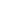 Community Conversation: Let's Talk SustainabilityInbox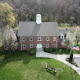 Community Conversation: Let's Talk SustainabilityInboxCompose:KCC Meeting 10/20/2021